School Closure 2020  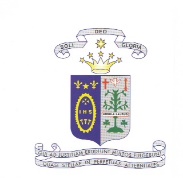 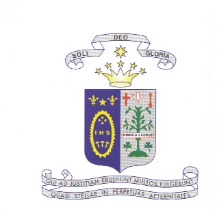 JUNIOR & SENIOR INFANTS  Additional ResourcesLanguage Tips for Infantshttps://ncse.ie/wp-content/uploads/2020/03/SLT-OT-Top-Tips-Junior-and-Senior-Infants3.pdfSupporting Reading at Homehttps://ncse.ie/wp-content/uploads/2020/03/Book-Talk-Supporting-Interactive-Book-Reading.pdfGross Motor Skills- Activities for Homehttps://ncse.ie/wp-content/uploads/2020/03/Gross-Motor-Skills-Parent-Booklet-Primary.pdfFine Motor Skills – Pencil Grip/Scissors Tips etc.https://ncse.ie/wp-content/uploads/2020/03/Fine-and-gross-motor-info-sheets-for-the-home.pdfLanguage & Communication Tipshttps://ncse.ie/wp-content/uploads/2020/03/SLT-Useful-Websites-for-Parents.pdfInteractive Games:Listening Skills/Sound discriminationhttps://www.phonicsbloom.com/uk/game/match-sounds?phase=1Listening Skills/sound awareness/sound recognitionhttps://www.phonicsbloom.com/uk/game/whats-behind-the-door?phase=1Visual discrimination, letter recognition, reading speedhttps://www.phonicsbloom.com/uk/game/fishy-phonics?phase=2Letter recognition/letter sound correspondencehttps://www.phonicsbloom.com/uk/game/flash-cards?phase=2Sounding out/Blendinghttps://www.phonicsbloom.com/uk/game/match-cards?phase=2Sounding out/Blending/Word recognitionhttps://www.phonicsbloom.com/uk/game/odd-and-bob?phase=2Days of the Week Gamehttps://www.roythezebra.com/reading-games/high-frequency-words-days.htmlMonths of the Year Gamehttps://www.roythezebra.com/reading-games/high-frequency-words-months.htmlHigh frequency words/ alphabetical orderhttps://www.roythezebra.com/reading-games/alphabetical-order-1.htmlRhyming Gameshttps://www.bbc.co.uk/bitesize/topics/zjhhvcw/articles/zqjgrdmCounting Gameshttps://www.topmarks.co.uk/learning-to-count/teddy-numbershttps://www.abcya.com/games/counting_fishOrdering Numbers (Forwards 1-5, 1-10), sequencing 1-10https://www.topmarks.co.uk/ordering-and-sequencing/caterpillar-orderingAddition (1-5)https://www.abcya.com/games/math_lines_additionAll About Me Activitieshttps://www.twinkl.ie/resources/eal-inclusion-teaching-resources/new-starter-eal-inclusion-teaching-resources/all-about-me-new-starter-eal-inclusion-teaching-resourcesExercise and physical activity breaks on rainy dayshttps://www.gonoodle.comStory Time:https://www.storylineonline.netWide selection of stories https://global.cbeebies.com/Animated stories and nursery rhymes from the BBC including traditional tales such as The Ugly Duckling, online games with familiar characters e.g. Sarah & Duckhttps://stories.audible.com/start-listenWide variety of audio books suitable for all ages